Об утверждении порядка предоставления субъектам малого и среднегопредпринимательства и организациям, образующим инфраструктуру поддержки субъектов малого и среднего предпринимательства, в аренду муниципального имущества, включенного в перечень муниципального имущества муниципального образования городского поселения «Путеец», свободного от прав третьих лиц (за исключением имущественных прав субъектов малого и среднего предпринимательства), предусмотренного частью 4 статьи 18 Федерального закона «О развитии малого и среднего предпринимательства в Российской Федерации»Руководствуясь статьей 18 Федерального закона от 24 июля 2007 года № 209-ФЗ «О развитии малого и среднего предпринимательства в Российской Федерации», в целях имущественной поддержки субъектов малого и среднего предпринимательства, Совет городского поселения «Путеец» решил:1. Утвердить порядок предоставления субъектам малого и среднего предпринимательства и организациям, образующим инфраструктуру поддержки субъектов малого и среднего предпринимательства, в аренду муниципального имущества, включенного в перечень муниципального имущества муниципального образования городского поселения «Путеец», свободного от прав третьих лиц (за исключением имущественных прав субъектов малого и среднего предпринимательства), предусмотренного частью 4 статьи 18 Федерального закона «О развитии малого и среднего предпринимательства в Российской Федерации» согласно приложению. 2. Настоящее решение вступает в силу со дня его принятия, подлежит обнародованию и размещению на официальном сайте муниципального образования городского поселения «Путеец» (http://puteec.pechoraonline).Глава городского поселения «Путеец»-председатель Совета поселения                                                И.И. Лобовикова Приложение к решению Советагородского поселения «Путеец»от 27.09.2018 года № 2-20/81Порядокпредоставления субъектам малого и среднего предпринимательства и организациям, образующим инфраструктуру поддержки субъектов малого и среднего предпринимательства, в аренду муниципального имущества, включенного в перечень муниципального имущества муниципального образования городского поселения «Путеец», свободного от прав третьих лиц (за исключением имущественных прав субъектов малого и среднего предпринимательства), предусмотренного частью 4 статьи 18 Федерального закона «О развитии малого и среднего предпринимательства в Российской Федерации»1. Общие положенияНастоящий Порядок определяет механизм предоставления в аренду муниципального имущества, включенного в Перечень муниципального имущества муниципального образования городского поселения «Путеец», свободного от прав третьих лиц (за исключением имущественных прав субъектов малого и среднего предпринимательства), предусмотренного частью 4 статьи 18 Федерального закона «О развитии малого и среднего предпринимательства в Российской Федерации» (далее – Перечень), субъектам малого и среднего предпринимательства для ведения предпринимательской деятельности, а также организациям, образующим инфраструктуру поддержки субъектов малого и среднего предпринимательства, в целях оказания имущественной поддержки в соответствии с муниципальной программой (подпрограммой), содержащей мероприятия, направленные на развитие малого и среднего предпринимательства (далее – Порядок).2. Порядок предоставления субъектам малого и среднегопредпринимательства в аренду муниципального имущества, включенного в ПереченьПредоставление субъектам малого и среднего предпринимательства (далее – субъекты МСП) в аренду имущества, включенного в Перечень, является муниципальной преференцией.Муниципальное имущество, включенное в Перечень, предоставляется в аренду субъектам МСП, отвечающим условиям отнесения к субъектам МСП, установленным статьей 4 Федерального закона «О развитии малого и среднего предпринимательства в Российской Федерации» (далее – Федеральный закон), а также:1) не имеющим задолженности по уплате налогов, сборов, страховых взносов, пеней, штрафов, процентов в бюджеты бюджетной системы Российской Федерации и во внебюджетные фонды;2) не имеющим задолженности по договорам аренды или иным договорам по передаче права владения и (или) пользования;3) не находящимся в стадии ликвидации, реорганизации или банкротства.Из числа получателей имущественной поддержки исключаются субъекты МСП, указанные в частью 3 статьи 14 Федерального закона.Факт отнесения лица, претендующего на приобретение права аренды имущества, включенного в Перечень, к субъектам МСП подтверждается наличием сведений о таком лице в едином реестре субъектов малого и среднего предпринимательства, размещенном на официальном сайте Федеральной налоговой службы. Для заключения договора аренды муниципального имущества, включенного в Перечень, необходимы следующие документы:заявление о предоставлении в аренду муниципального имущества, включенного в Перечень, по установленной форме (приложение);выписка из Единого государственного реестра юридических лиц (индивидуальных предпринимателей), сформированная не ранее чем за один месяц до дня представления запроса;справка об исполнении налогоплательщиком (плательщиком сбора, плательщиком страховых взносов, налоговым агентом) обязанности по уплате налогов, сборов, страховых взносов, пеней, штрафов, процентов по форме, утвержденной приказом ФНС Российской Федерации, сформированная не ранее чем за месяц до дня представления заявления, в случае если субъект МСП представляет ее самостоятельно;сведения о том, что юридическое лицо (индивидуальный предприниматель) не находится в стадии ликвидации, реорганизации, банкротства.Документы, указанные в подпунктах 1, 4 настоящего пункта, представляются субъектами МСП в Администрацию городского поселения «Путеец» самостоятельно.В день поступления документов, указанных в подпунктах 1, 4 настоящего пункта, производятся их прием и регистрация с выдачей субъектам МСП расписки о получении указанных документов с указанием их перечня и даты поступления. Датой подачи документов, указанных в подпунктах 1, 4 настоящего пункта, направленных через отделения почтовой связи, считается дата их регистрации. Расписка о регистрации указанных документов, направленных через отделения почтовой связи, направляется по указанному в заявлении почтовому адресу в течение 2 рабочих дней с даты поступления документов. Свидетельствование подлинности подписи заявителя на заявлении, направленном через отделение почтовой связи, осуществляется в порядке, установленном федеральным законодательством.Сведения, содержащиеся в документах, указанных в подпунктах 2 и 3 настоящего пункта, запрашиваются в течение 5 рабочих дней со дня поступления заявления в порядке межведомственного информационного взаимодействия в организациях, уполномоченных на выдачу таких сведений, в случае, если субъект МСП не представил указанные документы самостоятельно.Администрация городского поселения «Путеец» проверяет полноту (комплектность), оформление представленных субъектами МСП документов, установленных пунктом 2.4. настоящего Порядка, а также соответствие условиям, установленным пунктом 2.3. настоящего Порядка, принимает решение о предоставлении (отказе в предоставлении) в аренду муниципального имущества, включенного в Перечень.Вновь созданные юридические лица и вновь зарегистрированные индивидуальные предприниматели, сведения о которых внесены в единый реестр субъектов малого и среднего предпринимательства, указанный в пункте 2.3. настоящего Порядка, заявляют о соответствии условиям отнесения к субъектам МСП, установленным Федеральным законом, по форме, утвержденной федеральным органом исполнительной власти, осуществляющим функции по выработке государственной политики и нормативно-правовому регулированию в сфере развития предпринимательской деятельности, в том числе среднего и малого бизнеса.В случае выявления неполноты (некомплектности), представленных субъектами МСП документов установленных пунктом 2.4. настоящего Порядка Администрация городского поселения «Путеец» возвращает документы субъекту МСП в течение 14 рабочих дней, с даты регистрации представленных документов с указанием причин возврата. Субъект МСП вправе повторно обратиться после устранения выявленных недостатков на условиях, установленных настоящим Порядком.Срок рассмотрения представленных субъектом МСП документов и принятия решения не может превышать 25 календарных дней с даты регистрации. В соответствии с принятым решением Администрация городского поселения «Путеец» письменно уведомляет субъект МСП о принятом в отношении него решении в течение 5 рабочих дней со дня принятия такого решения (с указанием причин отказа в случае принятия решения об отказе в предоставлении в аренду муниципального имущества, включенного в Перечень).В случае принятия решения о предоставлении в аренду муниципального имущества, включенного в Перечень, Администрация городского поселения «Путеец» одновременно с письменным уведомлением направляет проект договора аренды имущества.Основаниями для отказа в предоставлении в аренду муниципального имущества, включенного в Перечень, являются:1) муниципальное имущество, включенное в Перечень, о передаче в аренду которого просит субъект МСП, находится во владении и (или) в пользовании у иного лица;2) несоответствие субъекта МСП условиям, установленным пунктом 2.3. настоящего Порядка.Субъект МСП, в отношении которого принято решение об отказе в предоставлении в аренду муниципального имущества, включенного в Перечень, по основаниям, установленным подпунктом 2 пункта 2.6. настоящего Порядка, вправе обратиться повторно после устранения выявленных недостатков на условиях, установленных настоящим Порядком.В случае поступления нескольких заявлений о предоставлении в аренду муниципального имущества, включенного в Перечень, при прочих равных условиях преимущественное право отдается первому обратившемуся субъекту МСП.Договор аренды имущества с субъектом МСП заключается на срок не менее пяти лет. Срок может быть уменьшен только на основании заявления субъекта МСП. Имущество должно использоваться по целевому назначению.Муниципальное имущество, включенное в Перечень, предоставляется субъектам МСП, занимающимся социально значимыми видами деятельности, иными установленными муниципальной программой (подпрограммой) приоритетными видами деятельности, по льготным ставкам арендной платы, порядок определения которых устанавливается муниципальными правовыми актами.Субъекты МСП, занимающиеся социально значимыми видами деятельности, иными установленными муниципальной программой (подпрограммой) приоритетными видами деятельности), освобождаются от платы за пользование имуществом в течение____ месяца (ев) использования имущества.В целях контроля за целевым использованием имущества, переданного в аренду субъектам МСП, в заключаемом договоре предусматривается обязанность Администрации городского поселения «Путеец» осуществлять проверки не реже двух раз в год.При установлении факта нарушения определенных договором условий использования имущества льготные ставки арендной платы, установленные в соответствии с п.2.10. настоящего Порядка, подлежат отмене с момента установления факта нарушения субъектом МСП условий договора или с момента уведомления субъектом МСП об изменении условий договора.В случае повторного установления факта нарушения определенных договором условий использования имущества договор расторгается в судебном порядке, с наложением на пользователя штрафа в размере суммы платежа, установленного договором.Администрация городского поселения «Путеец» должен отказать в предоставлении имущественной поддержки субъекту МСП, в случаях, предусмотренных частью 5 статьи 14 Федерального закона.3. Порядок предоставления организациям, образующим инфраструктуру поддержки субъектов малого и среднего предпринимательства, в аренду муниципального имущества, включенного в Перечень 3.1. Муниципальное имущество, включенное в Перечень, предоставляется в аренду организациям, образующим инфраструктуру поддержки субъектов малого и среднего предпринимательства, в порядке, определенном приказом ФАС России  от 10 февраля 2010 г. № 67 «О порядке проведения конкурсов или аукционов на право заключения договоров аренды, договоров безвозмездного пользования, договоров доверительного управления имуществом, иных договоров, предусматривающих переход прав в отношении муниципального имущества, и перечне видов имущества, в отношении которого заключение указанных договоров может осуществляться путем проведения торгов в форме конкурса».3.2. Договор аренды имущества с организацией, образующей инфраструктуру поддержки субъектов малого и среднего предпринимательства, заключается на срок не менее пяти лет. Срок может быть уменьшен только на основании заявления организации, образующей инфраструктуру поддержки субъектов малого и среднего предпринимательства. 3.3. Имущество должно использоваться по целевому назначению.____________________________Приложение к порядку предоставления  субъектам малого и среднего предпринимательства и организациям, образующим инфраструктуру поддержки субъектов малого и среднего предпринимательства, в аренду муниципального имущества, включенного в перечень муниципального имущества муниципального образования городского поселения «Путеец», свободного от прав третьих лиц (за  исключением имущественных прав субъектов малого и среднего предпринимательства), предусмотренного частью 4 статьи 18 Федерального закона «О развитии малого и среднего предпринимательства в Российской Федерации»Руководителю администрациигородского поселения «Путеец»__________________________________от ________________________________(указывается наименование юр. лицаили ИП, его ИНН, адрес регистрации/проживания, контактный телефон)ЗАЯВЛЕНИЕо предоставлении в аренду муниципального имущества путем предоставления муниципальной преференции, не требующей предварительного согласия в письменной форме антимонопольного органа____________________________________________________, прошу предоставить (наименование юридического лица или индивидуального предпринимателя)муниципальную преференцию и заключить договор аренды муниципального имущества включенного в Перечень муниципального имущества муниципального образования городского поселения «Путеец», на имущество, расположенное по адресу:______________________________________________, сроком на _________ лет (в соответствии с перечнем имущества, предназначенного для предоставления в аренду субъектам МСП) в целях использования ________________________________.В настоящее время отсутствует:- решение о ликвидации, решение арбитражного суда о признании банкротом, об открытии конкурсного производства, решение о приостановлении деятельности в порядке, предусмотренном Кодексом Российской Федерации об административных правонарушениях____________________________________________________________.                                       (наименование юридического лица или индивидуального предпринимателя)В случае предоставления в аренду имущества обязуюсь использовать его по вышеуказанному целевому назначению, не передавать права и обязанности по договору аренды третьим лицам, своевременно и в полном объеме оплачивать арендную плату.Приложение: __________________________________________________________ (указываются наименование и реквизиты прилагаемых документов в соответствии с пунктом 5 Порядка,           а также документы, подлежащие получению в рамках межведомственного информационного взаимодействия и которые субъект МСП вправе представить по собственной инициативе)_________________                             ___________                       _______________________      (дата заявления)                                      (подпись)                                     (ФИО лица, подписавшего) ____________________________СОВЕТ ГОРОДСКОГО ПОСЕЛЕНИЯ«ПУТЕЕЦ»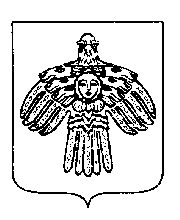 «ПУТЕЕЦ»  КАР ОВМÖДЧÖМИНСА СÖВЕТРЕШЕНИЕПОМШУÖМРЕШЕНИЕПОМШУÖМРЕШЕНИЕПОМШУÖМРЕШЕНИЕПОМШУÖМ «27» сентября 2018 г.         пгт. Путеец, г. Печора,      Республика Коми                                      № 2-20/81                                      № 2-20/81